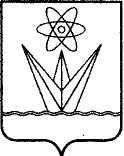 АДМИНИСТРАЦИЯЗАКРЫТОГО АДМИНИСТРАТИВНО –ТЕРРИТОРИАЛЬНОГО ОБРАЗОВАНИЯГОРОДА  ЗЕЛЕНОГОРСКАКРАСНОЯРСКОГО КРАЯП О С Т А Н О В Л Е Н И Е11.04.2022                           г. Зеленогорск                                       65-пО внесении изменений в Примерное положение об оплате труда работников муниципальных бюджетных учреждений города Зеленогорска, осуществляющих деятельность в сфере молодежной политики, находящихся в ведении Муниципального казенного учреждения «Комитет по делам культуры и молодежной политики города Зеленогорска», утвержденное  постановлением Администрации ЗАТО г. Зеленогорска от 21.12.2016 № 358-п      В соответствии с Трудовым кодексом Российской Федерации, постановлением Администрации ЗАТО г. Зеленогорска от 12.04.2021 № 46-п «Об утверждении Положения о системе оплате труда работников муниципальных учреждений города Зеленогорска», на основании Устава города ЗеленогорскаПОСТАНОВЛЯЮ:	  1. Внести в Примерное положение об оплате труда работников муниципальных бюджетных учреждений города Зеленогорска, осуществляющих деятельность в сфере молодежной политики, находящихся в ведении Муниципального казенного учреждения «Комитет по делам культуры и молодежной политики города Зеленогорска», утвержденное постановление Администрации ЗАТО г. Зеленогорска от 21.12.2016 № 358-п, следующие изменения:	    1.1. Подпункт «г» пункта 4.1 изложить в следующей редакции:        «г)	персональные выплаты - за опыт работы; в целях повышения уровня оплаты труда молодым специалистам; в целях обеспечения региональной выплаты, установленной Положением о системе оплаты труда;».	 1.2. Приложение № 3 изложить в редакции согласно приложению                       к настоящему постановлению. 	   2. Настоящее постановление вступает в силу в день, следующий за днем его опубликования в газете «Панорама», и распространяется на правоотношения, возникшие с 01.03.2022. Глава ЗАТО г. Зеленогорска                                                                 М.В. СперанскийПриложение к постановлению Администрации ЗАТО г. Зеленогорскаот 11.04.2022 № 65-пПриложение № 3к Примерному положению об оплате труда работников муниципальных бюджетных учреждений города Зеленогорска, осуществляющих деятельность в сфере молодежной политики, находящихся в ведении Муниципального казенного учреждения «Комитет по делам культуры и молодежной политики города Зеленогорска»Виды, условия выплаты и размерыперсональных выплат работникам учреждений№ п/пВиды и условия выплатыперсональных выплатРазмер выплатк  окладу (должностному окладу), ставке заработной платы, %1.За опыт работы при условии наличия:- ученой степени кандидата наук;- ученой степени доктора наук;- почетного звания, начинающего со слова «Заслуженный»;- награждения нагрудным знаком «Почетный работник в сфере молодежной политики Российской Федерации»5105202.Молодым специалистам, впервые окончившим одно из учреждений высшего или среднего профессионального  образования и заключившим в течение трех лет после окончания учебного заведения трудовой договор с учреждением  либо продолжающим работу в учреждении по полученной специальности на  срок первых пяти лет работы с момента окончания учреждения высшего или среднего профессионального образования503.В целях обеспечения региональной выплатыОпределяется   расчетно в абсолютном размере